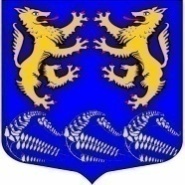 Муниципальное образование«ЛЕСКОЛОВСКОЕ СЕЛЬСКОЕ ПОСЕЛЕНИЕ»Всеволожского муниципального района Ленинградской областиАДМИНИСТРАЦИЯП О С Т А Н О В Л Е Н И Е30.10.2018_дер. Верхние Осельки	                                   				              № 232	В соответствии с п. 3 Порядка предоставления, рассмотрения и оценки инициативных предложений жителей территории административного центра для включения в муниципальную программу «Развитие иных форм местного самоуправления на территории административного центра МО «Лесколовское сельское поселение» Всеволожского муниципального района Ленинградской области  на 2018-2020 год», утвержденного Постановлением администрации МО «Лесколовское сельское поселение» Всеволожского муниципального района Ленинградской области от 07.02.2018 г. № 21, в целях развития инфраструктуры муниципального образования, активизации населения в определении приоритетов расходования средств местных бюджетов и поддержке инициативных предложений граждан в решении вопросов местного значения, администрация МО «Лесколовское сельское поселение» (далее- Администрация):П О С Т А Н О В Л Я Е Т:Провести отбор инициативных предложений для включения в муниципальную программу «Развитие иных форм местного самоуправления на территории административного центра МО «Лесколовское сельское поселение» Всеволожского муниципального района Ленинградской области  на 2018-2020 год» (далее- Муниципальная программа).Заинтересованным лицам для участия в отборе направить в срок с 31 октября по 1 ноября 2018 года (до 18 час. 00 мин.) следующие документы:-протоколы собраний (конференций) граждан территории административного центра и заседаний инициативных комиссий или протоколов заседаний инициативных комиссий с участием населения территории  административного центра, содержащие инициативные предложения с указанием адресов их реализации;-протоколы собраний (конференций) граждан территории административного центра и заседаний инициативных комиссий или протоколов заседаний инициативных комиссий с участием населения территории административного центра об определении видов участия граждан в реализации инициативных предложений - финансового и (или) трудового, и (или) материально-технического участия населения, юридических лиц (индивидуальных предпринимателей);- реестры подписей жителей в поддержку инициативных предложений.Создать рабочую группу по отбору  инициативных предложений для включения в муниципальную программу:Председатель - заместитель главы администрации Олещенко О.Н.;Секретарь - главный специалист- юрист администрации Карпенко О.В.;Члены рабочей группы:Федоров В.И.- председатель инициативной комиссии;Лахно Н.В.- начальник сектора по экономике, бухгалтерскому учету и отчетности администрации;Танонова Н.В.- начальник сектора  муниципального имущества и землепользования  администрации.Рабочей группе по отбору  инициативных предложений:- обеспечить прием, учет и хранение поступивших документов и материалов к ним от участников отбора (инициативных комиссий);- осуществить техническое обеспечение деятельности;- организовать заседание Рабочей группы по окончании приема заявок на участие в отборе; - довести до сведения участников отбора его результаты.5.  Рабочей группе провести собрание 02 ноября 2018 года в 10 часов 00 минут по отбору инициативных предложений. 6. Секретарю администрации Сморгуновой Е.С. опубликовать извещение о проведении отбора на официальном сайте МО «Лесколовское сельское поселение». 7 Разместить настоящее постановление на официальном сайте МО «Лесколовское сельское поселение». 8. Контроль исполнения настоящего постановления оставляю за собой.Глава администрации		                                     А.Г.АнанянОб отборе инициативных предложений для включения в муниципальную программу